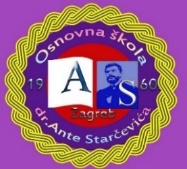 Osnovna škola dr. Ante StarčevićaZagreb, Sv. Leopolda Mandića 55Tel: 2851 - 615, 2852 - 351 Fax: 2950 - 606 E-mail: skola@os-astarcevica-zg.skole.hrKLASA: 003-06/21-01/07URBROJ: 251-135/10-21-1Zagreb,23.12.2021.               ČLANOVIMA ŠKOLSKOG ODBORA 				                     Obavijest putem e-maila - oglasna pločaTemeljem članka 12. Poslovnika o radu Školskog odbora sazivam redovitu 6. sjednicu Školskog odbora koja će se održati 29.12.2021. godine (srijeda) u 10,00 sati u školskoj knjižnici.Za sjednicu predlažem sljedeći                                                                 DNEVNI RED:1. Imenovanje zapisničara sjednice2. Verifikacija zapisnika 5. sjednice3. Financijski plan za 2022. godinu – izlaže voditeljica računovodstva Nikolina Perić4. Plan nabave za 2022. godinu – izlaže voditeljica računovodstva Nikolina Perić5. Odluka o rashodu opreme – izlaže voditeljica računovodstva Nikolina Perić6. Suglasnost za zasnivanje radnog odnosa: a) Fizika – neodređeno nepuno radno vrijemeb) Učiteljica razredne nastave – određeno puno radno vrijeme7. Donošenje Pravilnika o ostvarivanju i korištenju vlastitih prihoda 8. Razno                                                                                                  Predsjednica Školskog odbora:    							      Danijela Domitrović, pedagog škole